Салбинский  сельский Совет депутатовСалбинского  сельсовета  Ермаковского  района  Красноярского  края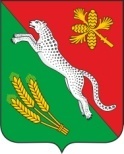 ________________________________________________________________662831, Красноярский край, Ермаковский район село Салба ул. Центральная д. 18, тел. 8 (39138) 34-4-19, 34-4-23       РЕШЕНИЕ                                           14.04.2023 г.		 			№ 14-26рО  согласовании  передачи  части  полномочий  по  участию в организации  деятельности  по сбору, транспортированию, обработке, утилизации, обезвреживанию,  захоронению  твердых  коммунальных  отходов  в  части  содержания  мест сбора, накопления,  размещения  отходов.В соответствии с  п. 4  ст. 15 Федеральным законом от 06 октября 2003 года № 131-ФЗ «Об общих принципах организации местного самоуправления в Российской Федерации», на основании статьи 6.2 Устава Салбинского сельсовета Салбинский  сельский  Совет  депутатов РЕШИЛ:Согласовать  передачу  части  полномочий  администрации  Ермаковского  района  участию в организации  деятельности  по сбору, транспортированию, обработке, утилизации, обезвреживанию,  захоронению  твердых  коммунальных  отходов  в  части  содержания  мест сбора, накопления,  размещения  отходов.Согласовать  представленный  администрацией  Ермаковского  района  проект  соглашения  о  передаче  части  полномочий  по  сбору, транспортированию, обработке, утилизации, обезвреживанию,  захоронению  твердых  коммунальных  отходов  в  части  содержания  мест сбора, накопления,  размещения  отходов.  Считать  вступившим  полномочия  в  силу  с  момента  получения  финансовых  средств  (межбюджетных  трансферов),  необходимых  для  их  осуществления.Контроль за исполнением настоящего Решения оставляю  за  собой.Решение вступает в силу со  дня его  обнародования  (опубликования).Председатель  Салбинскогосельского  Совета  депутатов	,		Глава  Салбинского  сельсовета			Г.В.  ШпенёваСОГЛАШЕНИЕО передачи части полномочий по участию в организации деятельности по накоплению (в том числе раздельному накоплению), сбору, транспортированию, обработке, утилизации, обезвреживанию, захоронению твердых коммунальных отходов на территориях муниципальных образованийВ соответствии с Федеральным законом от 06.10.2003 г. № 131-ФЗ «Об общих принципах организации местного самоуправления в Российской Федерации», администрация Ермаковского района в лице главы района  Виговского  Михаила Анатольевича, действующего на основании Устава, с одной стороны и администрация Салбинского сельсовета в лице главы администрации Шпенёвой Галины Васильевны, действующего на основании Устава сельсовета с другой стороны, заключили настоящее Соглашение о нижеследующем:1.Предмет соглашения1.1 Администрация Ермаковского района передает администрации Салбинского сельсовета осуществление части полномочий, а именно полномочия по участие в организации деятельности по накоплению (в том числе раздельному накоплению), сбору, транспортированию, обработке, утилизации, обезвреживанию, захоронению твердых коммунальных отходов на территориях  в части содержания мест сбора, накопления, размещения отходов на территориях муниципальных образований. 1.2. Полномочия считаются переданными с момента получения администрацией сельсовета финансовых средств (межбюджетных трансфертов), необходимых для их осуществления.2. Права и обязанности сторон2.1.Администрация сельсовета вправе:- Требовать от администрации района перечисления межбюджетных трансфертов  на осуществление полномочий, предусмотренных в пункте 1.1. настоящего Соглашения, в соответствии с Методикой распределения межбюджетных трансфертов бюджетам сельских Советов  на осуществление поселением полномочий муниципального района (приложение 1 к настоящему Соглашению); Требовать пересмотра Методики распределения межбюджетных трансфертов бюджетам сельских Советов  на осуществление поселением полномочий муниципального района, в случае существенного изменения обстоятельств, влияющих на определение размера межбюджетных трансфертов; - Требовать своевременного предоставления в полном объеме первичной документации, необходимой для осуществления переданных полномочий.2.2. Администрация сельсовета обязана:- надлежащим образом осуществлять полномочия, осуществление которых передано ему муниципальным районом в соответствии с настоящим Соглашением, по решению вопросов местного значения; - расходовать межбюджетные трансферты, передаваемые из бюджета администрации района в бюджет администрации сельсовета на осуществление полномочий, предусмотренных в пункте 1.1. настоящего Соглашения, в соответствии с целевым назначением;  - каждые полгода предоставлять администрации района отчетность по осуществлению полномочий и по расходованию межбюджетных трансфертов, переданных на его осуществление, при этом отчетность предоставляется в течении месяца, следующего за отчетным полугодием;2.3 Администрация района вправе:- Требовать от администрации сельсовета надлежащего осуществления полномочий, осуществление которых передано ему муниципальным районом в соответствии с настоящим Соглашением; - Осуществлять контроль за исполнением полномочий и целевого расходования финансовых средств, переданных на их осуществление;- Требовать пересмотра Методики распределения межбюджетных трансфертов бюджетам сельских Советов  на осуществление администрацией сельсовета полномочий администрации района, в случае существенного изменения обстоятельств, влияющих на определение размера межбюджетных трансфертов; - Направлять запросы администрации сельсовета по вопросам осуществления полномочий;- Взыскивать в установленном порядке использованные не по целевому назначению средства, предоставленные на осуществление администрацией сельсовета полномочий администрации района;2.4 Администрация района обязана:- Своевременно и в полном объеме передавать финансовые средства на осуществление переданного  полномочия в соответствии с Методикой распределения межбюджетных трансфертов бюджетам сельских Советов  на осуществление администрацией сельсовета полномочий администрации района;3. Финансирование осуществления передаваемых полномочий3.1. Для осуществления полномочий, указанных в пункте 1.1. настоящего Соглашения, администрация района из своего бюджета предоставляет бюджету сельсовета межбюджетные трансферты в размере 59,5 тысяч рублей. Расчет в приложении 1 к настоящему Соглашению. 3.2. Годовой объем межбюджетных трансфертов, необходимых для осуществления передаваемых полномочий, определяется в соответствии с Методикой распределения межбюджетных трансфертов бюджетам сельских Советов  на осуществление поселением полномочий муниципального района. Методика  распределения межбюджетных трансфертов бюджетам сельских Советов  на осуществление поселением полномочий муниципального района (приложение 1 к настоящему Соглашению) является неотъемлемой частью настоящего Соглашения.                                                               3.3. Межбюджетный трансферт на осуществление полномочий администрацией района перечисляется в бюджет сельсовета на основании предоставления администрацией сельсовета муниципального контракта, заключенного с подрядчиком и акта выполненных работ.4. Контроль за осуществлением полномочий4.1. Администрация Ермаковского района и Ермаковский районный Совет депутатов осуществляют контроль за осуществлением администрацией сельсовета полномочий за целевым использованием финансовых средств, переданных для осуществления полномочия, в форме проверок, получения отчетов, запросов необходимой информации в соответствии с настоящим Соглашением.4.2. При обнаружении фактов ненадлежащего осуществления (или неосуществления) администрацией сельсовета переданных ему полномочий, администрация района и (или) районный Совет депутатов назначает комиссию для составления соответствующего протокола. Сельсовет должен быть письменно уведомлено об этом не позднее, чем за 7 (семь) рабочих дней до начала работы соответствующей комиссии, и имеет право направить своих представителей для начала работы комиссии.4.3. Протокол комиссии, подписанный Сторонами Соглашения, является основанием для выработки сторонами оптимальных способов осуществления переданных полномочий, что отражается в дополнительно заключаемом Сторонами соглашении, а также в случае не достижения Сторонами согласия в отношении дальнейшего осуществления переданных полномочий - для досрочного расторжения настоящего Соглашения и для наступления иной ответственности, предусмотренной разделом 5 настоящего Соглашения.5. Ответственность сторон Соглашения     5.1.  Установление факта ненадлежащего осуществления (или неосуществления) сельсоветом переданных ему полномочий является основанием для одностороннего расторжения настоящего Соглашения. Расторжение Соглашения по данному основанию влечет за собой возврат перечисленных межбюджетных трансфертов, за вычетом фактических расходов сельсовета, подтвержденных документально, в течении 10 (десяти) банковских дней с момента подписания соглашения о расторжении Соглашения, а также уплату неустойки в размере 0.01% от суммы межбюджетных трансфертов, выделенных из бюджета муниципального района за каждый месяц, в котором имело место неисполнение или ненадлежащее исполнение полномочий.5.2. Поселение несет ответственность за осуществление переданных ему полномочий в той мере, в какой эти полномочия обеспечены финансовыми средствами.5.3. В случае неисполнения администрацией района вытекающих из настоящего Соглашения обязательств по финансированию осуществления сельсоветом переданных ему полномочий, поселение вправе требовать расторжения Соглашения, уплаты  неустойки в размере 0,01% от суммы межбюджетных трансфертов за месяц, в котором имело место ненадлежащее финансирование, а также возмещение понесенных убытков в части, не покрытой неустойкой.6. Основания прекращения Соглашения6.1. Основаниями прекращения настоящего Соглашения являются: 1) истечение срока действия Соглашения;2) Соглашение сторон;3) досрочное расторжение Соглашения в случаях, предусмотренных пунктами 4.4 и 6.2 настоящего Соглашения.6.2. Осуществление полномочий может быть прекращено досрочно по соглашению сторон в случае, если их осуществление нецелесообразно, либо при сложившихся условиях эти полномочия могут быть наиболее эффективно осуществлены администрацией района самостоятельно, при условии возмещения второй стороне убытков, связанных с досрочным расторжением договора. 7. Заключительные положения7.1. Настоящее Соглашение вступает в силу с момента подписания уполномоченными представителями сторон и  действует до «31» декабря   2023 г. 7.2. Изменения и дополнения к настоящему Соглашению должны совершаться в письменном виде за подписью обеих сторон.7.3. Все споры и разногласия, возникающие из данного соглашения, подлежат разрешению в порядке, установленном действующим законодательством.7.4  Настоящее Соглашение составляется в двух экземплярах – по одному для каждой из сторон.8. Реквизиты сторонПодписи сторон:Приложение 1 к соглашениюо передаче осуществлениячасти полномочийорганов местного самоуправленияМО Ермаковский районорганам местного самоуправления МО Салбинского сельсоветаот ___________________ 2023 г.Методика распределения межбюджетных трансфертов, направляемые бюджетам сельских Советов на осуществление части полномочий органов местного самоуправления по участию в организации деятельности по накоплению (в том числе раздельному накоплению), сбору, транспортированию, обработке, утилизации, обезвреживанию, захоронению твердых коммунальных отходов на территориях, в части содержания мест сбора, накопления, размещения отходов на территориях муниципальных образований.РасчетОбъема межбюджетных трансфертов на осуществление части полномочий органов местного самоуправления МО Ермаковского района органами местного самоуправления по складированию твердых коммунальных отходовРасчет произведен по формуле   Sg=(H*K*T)   где:Sg - годовой объём межбюджетных трансфертов;Н - норматив потребления коммунальных услуг (вывоз ТБО);К - количество человек проживающих на территории поселения;Т - тариф на складирование твердых коммунальных отходов. Суммы межбюджетных трансфертов.Для содержания площадки Ермаковского сельсовета  на 2023 год необходимо - (8591 чел.*1,289 м³ *115,203 руб./м³) = 1 275,7 тыс. руб.Тариф для площадки Ермаковского сельсовета на 2023 год 115,203 руб/м³ Глава Ермаковского района__________________ М.А. Виговский          М.П.         Глава администрацииСалбинского сельсовета__________________ Г.В. Шпенёва          М.П.         №п/пНаименование сельсоветаСумма на 2023 год(тыс.руб)Н,(м3)К,(чел)Т,(руб/м3)1В-Усинский сельсовет177,41,289149791,922Григорьевский сельсовет87,91,28974291,923Жеблахтинский сельсовет62,11,28952491,924Ивановский сельсовет47,01,28939791,925Мигнинский сельсовет109,51,28992491,926Н-Суэтукский сельсовет86,31,28972891,927Н-Полтавский сельсовет48,71,28941191,928Разъезженский сельсовет73,51,28962091,929Ойский сельсовет118,71,289100291,9210Салбинский сельсовет59,81,28950591,9211Семенниковский сельсовет70,41,28959491,9212Танзыбейский сельсовет154,11,289130191,92Итого1 095,49245